Judul Mata Kuliah	     :    Pengantar Manajemen		Semester :  II			Sks : 3  		Kode: 84019Dosen/Team Teaching  	:   Dr. Enny Arijanto M.Si, Daru Asih, SE, M.Si,  Yennida Parmariza, S.Sos, MM,  Andriyani, SE, MMDiskripsi Mata Kuliah    : Mata kuliah ini sebagai lanjutan dari mata kuliah Pengantar Bisnis, yang membahas tentang prinsip-prinsip manajemen organisasi, baik profit/non profit, dengan memperhatikan pada berbagai aspek, mencakup aspek lingkungan, baik internal maupun eksternal, dengan menanamkan pula etika bisnis dan tanggung jawab sosial organisasi. Konsep efisiensi dan keefektifan, motivasi karyawan dan kepemimpinan juga diperdalam bahasannya.Kompetensi                :  Matakuliah ini dimaksudkan untuk memberikan  penjelasan kepada mahasiswa mengenai fungsi-fungsi manajemen, dapat mengembangkan daya analisis secara   integratif dalam implementasi konsep dasar manajemen dalam aktivitas, melalui latihan-latihan dan studi kasus. Dengan demikian mahasiswa dapat memiliki kemampuan dasar untuk pengelolaan organisasi.Pokok Bahasan	    : Topik inti dari mata kuliah (berisi 5 atau 6 sub tema)Organisasi dan Lingkungan BisnisEtika dan Tanggung Jawab SosialPOAC/POLCMotivasiLeadershipDinamika Kelompok* catatan : Penjelasan pengisian tabel dapat dilihat dalam WI Rancangan PerkuliahanKompenen Penilaian : Rincian besarnya bobot penilaian mata kuliah, acuan secara rinci adalah sebagai berikut:Kehadiran	:	10%UTS	:	20%UAS	:	30%Tugas-Tugas :	40% (Termasuk dalam Bobot Nilai dalam Tabel Aktifitas Perkuliahan di luar persentasi UTS dan UAS)Daftar Pustaka:Griffin, R.W.(2013,2011), Management, Principles and Practices, 11th Edition, South-Western, Cengage Learning.Daft, Richard L (2010), New Era of Management, 9th , 1221 Avenue of the Americas, NY,10020, Cengane Learning.Robbins, S and Coulter, M (2012), Management, 10th , Prentice Hall, Inc. Upper Sadle River, New Jersey.Hanafi, Mamduh M (2007), Manajemen, Edisi Revisi, UPP AMP YKPN, Yogyakarta.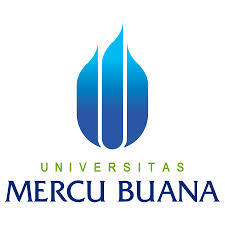 RANCANGAN PEMBELAJARANPROGRAM STUDI S-1 MANAJEMENFAKULTAS EKONOMI DAN BISNIS QNo. Dokumen12-2-1.2.02.00DistribusiDistribusiDistribusiDistribusiDistribusiDistribusiTgl. Efektif01 Maret 2014Minggu Ke *KEMAMPUAN AKHIR YANG DIHARAPKAN *BAHAN KAJIAN/MATERI PEMBELAJARAN*BENTUK PEMBELAJARAN*KRITERIA PENILAIAN(Indikator)*BOBOT NILAI1234561Mampu menjelaskan konsep dasar manajemen, perkembangan teori manajemen dan ketrampilan manajerialPengenalan Manajemen dan OrganisasiTeori ManajemenKetrampilan manajerialInstruksi kontekstualKedisiplinan dan tanggung jawabPartisipasi52Mampu menjelaskan aspek lingkungan dan pengaruhnya terhadap organisasiLingkungan OrganisasiBudaya organisasiLingkungan GlobalPembelajaran kooperatifPembelajaran kolaboratifInstruksi kontekstualDiskusi kelompokKedisiplinan dan tanggung jawabPartisipasiKreativitas73Mampu menjelaskan etika dan tanggung jawab sosial perusahaanEtika dan tanggung jawab sosialPembelajaran kooperatifPembelajaran kolaboratifInstruksi kontekstualDiskusi kelompokKedisiplinan dan tanggung jawabPartisipasiKreativitas74Mampu menjelaskan tentang fungsi perencanaanPerencanaan dan pengambilan keputusanPerencanaan StrategiPerencanaan operasionalPembelajaran kooperatifPembelajaran kolaboratifInstruksi kontekstualDiskusi kelompokKedisiplinan dan tanggung jawab PartisipasiKreativitas85Mampu menjelaskan langkah-langkah dalam pengambilan keputusanPengambilan KeputusanKeputusan terprogram dan tidak terprogramPembelajaran kooperatifPembelajaran kolaboratifInstruksi kontekstualDiskusi kelompokKedisiplinan dan tanggung jawabPartisipasiKreativitas76Mampu menjelaskan tentang fungsi pengorganisasianPengorganisasianKomponen dasar pengorganisasianRancangan OrganisasiStruktur OrganisasiPembelajaran kooperatifPembelajaran kolaboratifInstruksi kontekstualDiskusi kelompokKedisiplinan dan tanggung jawabPartisipasiKreativitas77Mampu menjelaskan bagaimana menghadapi perubahan dan mengembangkan inovasi untuk pengembangan organisasiManajemen PerubahanPengembangan organisasiInovasi Pembelajaran kooperatifPembelajaran kolaboratifInstruksi kontekstualDiskusi kelompokKedisiplinan dan tanggung jawabPartisipasiKreativitas78UTS9Mampu menjelaskan pengelolaan SDM dalam  organisasiSDM dalam OrganisasiPembelajaran kooperatifPembelajaran kolaboratifInstruksi kontekstualDiskusi kelompokKedisiplinan dan tanggung jawabPartisipasiKreativitas710Mampu menjelaskan tentang perilaku individuPerilaku Individu Pembelajaran kooperatifPembelajaran kolaboratifInstruksi kontekstualDiskusi kelompokKedisiplinan dan tanggung jawabPartisipasiKreativitas711Mampu menjelaskan perilaku kelompokPerilaku Kelompok Pembelajaran kooperatifPembelajaran kolaboratifInstruksi kontekstualDiskusi kelompokKedisiplinan dan tanggung jawabPartisipasiKreativitas712Mampu menjelaskan tentang motivasi karyawanMotivasi KaryawanPembelajaran kooperatifPembelajaran kolaboratifInstruksi kontekstualDiskusi kelompokKedisiplinan dan tanggung jawabPartisipasiKreativitas813Mampu menjelaskan berbagai aspek tentang kepemimpinanKepemimpinanPembelajaran kooperatifPembelajaran kolaboratifInstruksi kontekstualDiskusi kelompokKedisiplinan dan tanggung jawabPartisipasiKreativitas814Mampu menjelaskan masalah komunikasi dalam organisasiKomunikasi dan hubungan interpersonalPembelajaran kooperatifPembelajaran kolaboratifInstruksi kontekstualDiskusi kelompokKedisiplinan dan tanggung jawabPartisipasiKreativitas815Mampu menjelaskan tentang fungsi pengendalianPengendalian Pembelajaran kooperatifPembelajaran kolaboratifInstruksi kontekstualDiskusi kelompokKedisiplinan dan tanggung jawabPartisipasiKreativitas716UAS100Jakarta, 01 Maret 2014Nama FungsiParaf/TanggalDibuat OlehDosen Pengampu / Koordinator MK Daru Asih, SE, M.SiDiperiksa OlehKetua Program StudiDr. Rina Astini, SE., MMDisahkan OlehDekanProf. Dr. Wiwik Utami,  Ak, MS., CA